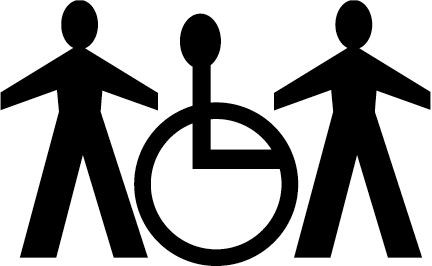 Wayne County Parent Advisory Committee33500 Van Born Road Wayne, MI 48184-2497(734) 334-1625Fax: (734) 334-1494Clare Brick, Chairperson  Jennifer Padgett , Vice-Chairperson Dana Bruton, Secretary  Jamie LaForest, Treasurer MEETING MINUTESSeptember 8, 2016Members Present:Members Excused: Barb Wilson - Plymouth/Canton, Jan Slattery-Plymouth/Canton, Theresa Beard-Romulus, Chris Simons-SouthgateGuests Present: Carol Lepointe- Redford Union, Khalilah Montgomery-Redford Union Christina Glenn-WayneRESA Representatives: Dr. Randy Leipa, Karen Howey, Larry StempleCall to OrderClare Brick called the meeting to order at 6:30 p.m. A quorum of members was present.Approval of AgendaA copy of the meeting agenda was emailed and posted to the website to members in advance and made available at the meeting. A motion was made by Eileen Brandt and seconded by Linda Junod to accept the agenda. Motion was supported by majority of members present. No objections were made.Approval of MinutesA copy of the September 8, 2016 minutes was emailed and posted to the website to members in advance and made available at the meeting. A motion was made by Clare Brick and seconded by Dana Bruton to accept the minutes as noted. Motion supported by majority present. No objections were made.Presentation:  Voting-Michigan  Protection  and  Advocacy  Services(MPAS)  will  answer  your questions about voting and your young adult with a developmental disability.Presenter 1- Ashley S. presented via PHONE, is a representative for MPAS, they promote the right with disabilities to VOTE. She stated if you have a guardian, you can still voteMUST BE: RegisteredHave TransportationKnow the place where you will vote Auto MarkRequest accommodations from local clerk at least 2 weeks in advance from the vote date.YOU CAN HAVE ASSISTANCERESOURCES: Rooted in Rights- Video regarding voting with disabilities Rock the Vote- Get registered ; Get Informed; Get Involved Crip the Vote- Voter Disability GuideLINKS:   http://therespectabilityreporting.orgNon partisan Political Commentary on 2016 Elections with a Focus on Disability Issues Respectability Reporthttp://votesmart.orgYou can look up any candidate , see their positions; speeches, stances, Contributions, Nonpartisan, simply the FACTS on each candidate.September 27- National Voter Registration Day Nationalvoterregistrationday.org1(866)-OUR-VOTE --- ELECTION PROTECTION HOTLINECALL this number if you have problems at the voting polls ON ELECTION DAY Michigan.gov/electionLocal races are VERY IMPORTANT , ie School Board, State House/Senate,What are your students paths to leadership in Michigan after they turn 18 years of age.IMPORTANT DATES - OCTOBER 11th , LAST DAY to REGISTER for the NOVEMBER GENERAL ELECTIONMPAS Michigan Protection & Advocacy Service, protect and advocate organization in every State territory and they promote disability vote.www.mpas.org 1(800)288-5923FacebookLOCATIONS: Lansing & Marquette They are FREE & CONFIDENTIALClare will send out all the Links on the ListservePresenter 2: Speaker, Gina from Wayne Co. Clerk AppointeesYou can request an absentee ballot from your Township; Local Clerk; City , If you are unable to attend without assistance .Get your absentee Ballot by 1) via letter 2) postcard Mail back or send back with someone ahead of time.You MUST go into your Local clerk and ask for an absentee ballot for the 1st timeDarlene Boland informed us that Parents are allowed to read the ballot;HOWEVER; Employers; Union Representatives; Candidate CANNOT HELP WITH VOTINGPresenter 3- Dr. Randy Leipa - RESA Superintendent. Gave a Welcome Back greeting.School Funding Proposal: Wayne County Education Enhancement Millage. It will help to generate$385 per student to support day to day operations 2 million Levy/Request for this millage. This would help the school districts. This will be on the November ballot. Every school district will determine how they will spend the money.Maria-PHONE , informed that no matter what district you are in, you will get the equal amount of money per student.Cheryl-PHONE, informed that the school district will receive the monies, then will authorize the school board, based on their priority will dispense the monies.Chairperson Report – Clare gave a Welcome Back greeting. Introduced the new WRESA PAC Board Members . She talked about our next PAC meeting topic regarding Reengagement and Role as a PAC member, New member packets were passed out. Invite your Special Education Directors as well as other parents. Fliers will be sent out .Vice Chairperson Report- Jennifer Padgett reported a reminder to please Sign In when you arrive for the meetings.Secretary Report- Dana Bruton reported to please remember to sign in every time you attend the PAC meetings for your Mileage Reimbursement at the end of the school year. If you need business cards Mr. Larry Stemple has a form for you to fill out.Treasurer Report- Jamie LaForest advised that there was no change in the WCPAC account balance.  The balance remains $ 2,851.06.RESA Reports - Karen Howey - Welcome Back Greeting WRESA PAC MembersLarry Stemple- LIFESIZE  Cloud, If you need help with it , Steve is available to assist you . Also, PLEASE MUTE PHONE while listening in on the WRESA PAC Meetings.If you have any questions, email Larry Stemple . if you have information you want PAC to see, please request Larry to forward it out , so he can put it on the List serveMember Reports:Public Comment/Reports:AdjournmentA motion was made by Clare Brick and seconded by Jennifer Padgett to adjourn the meeting at 8:00p.m. Motion passed by majority present. No objections were made.The next WCPAC meeting is scheduled for Thursday, October 13, 2016 at 6:30pm at Wayne RESA in RoomDates to RememberDates to RememberDates to Remember